SAMPLE MEDICAL CENTERGRADUATE MEDICAL EDUCATIONSPECIAL REVIEW COMMITTEE REPORTA.	PROGRAM REVIEWED:B.	SPECIAL PROGRAM REVIEW COMMITTEE:  	INDIVIDUALS INTERVIEWED:	MATERIALS USED AND REVIEWED BY THE SPECIAL REVIEW COMMITTEE:C.	CRITERIA THAT PROMPTED SPECIAL REVIEW and REVIEW PROCESS APPLIED:D.	RESULTS OBTAINED BY THE SPECIAL REVIEW COMMITTEEGMEC MONITORING OF OUTCOMESACGME ID #:  Program: Program Director:	Coordinator:	Date of Special Review:  Report Submitted to GMEC: Type of Special Review: Date of Most Recent RRC Site Visit: Date of ACGME Accreditation Letter:  Most Recent Accreditation Status:  Date of Next  Self Study Site Visit: NameTitleDeptTitleName Department ChairProgram DirectorProgram CoordinatorFaculty (Key) MembersResidents[Sample List of Materials used for a Special Review:]The ACGME Institutional, Common and Program specific standardsThe Program’s Annual Program Evaluation (APE) [and all supporting documentation]The Institutional Performance Indicators from the Annual Institutional Review (AIR)Reports of Resident and Faculty ACGME annual anonymous surveysProgram’s Response to Citations following last Site Visit Program’s ACGME WebAds Annual Update (most recent update prior to Special Review)[A Full Special Review is conducted when at least 3 or more Red Criteria are recorded on the Program’s Annual Program Evaluation (APE).  The institution’s policy states that for a Full Special Review, the Special Review Committee must conduct an in-depth review of the program’s weaknesses to assist the program in creating an action plan.  A Full Special Review includes interviews/meetings with the program leadership, faculty, and residents. ][List performance indicators that prompted special review and center questions around these areas to identify root cause of problem; provide a summary of why goals are not being met for the performance indicators according to the interviews conducted][Accreditation Status][Citations][ACGME Resident Survey][ACGME Faculty Survey]Sufficient time to supervise residents/fellowsThe program acknowledges that the core faculty feels stretched when it comes to covering their clinical assignments and finding time to actively engage the residents in academic pursuits.Worked on scholarly project with residents/fellowsThe department relies on faculty to volunteer to engage residents in scholarly activities[Resident Attrition][Board Pass Rate][Faculty Development]A. Quality Improvement Goals for the Program[Faculty Development: The Department would like to partner with the institution and Graduate Medical Education office to establish a baseline faculty development program for faculty members.]B. Corrective Actions[Accreditation Status][Citations][ACGME Resident Survey][ACGME Faculty Survey][The program is exploring opportunities to allow for protected time for the Sample Program core faculty members as well as possibly offering honorariums for part time faculty].[Resident Attrition][Board Pass Rate][Faculty Development]C. Recommendations[Program is advised to begin Self Study –SWOT analysis— to get a sense of what the program’s weaknesses were and what they’ve done to address the weaknesses] ISSUECORRECTIVE ACTIONSPROGRESSSTATUS & DATE OF REVIEWACGME Faculty Survey[Sufficient time to supervise residents/fellows; Worked on scholarly project with residents/fellowsArrange for protected time for faculty that alleviates their clinical assignments so that they may dedicate more time to resident supervision and didactic teaching][The department has secured at least a day of protected time for administrative and research mentorship for all core faculty members; the core faculty will not be assigned clinical duties during their dedicated protected day each week][07/21/15][Closed]ACGME Faculty Survey[Offer honorariums for specialty lectures][The department has applied to the finance/operations department to request an increase in budget that would allocate funds to pay voluntary faculty an honorarium of $200 for each lecture they give for the residency program][07/21/15][In Progress]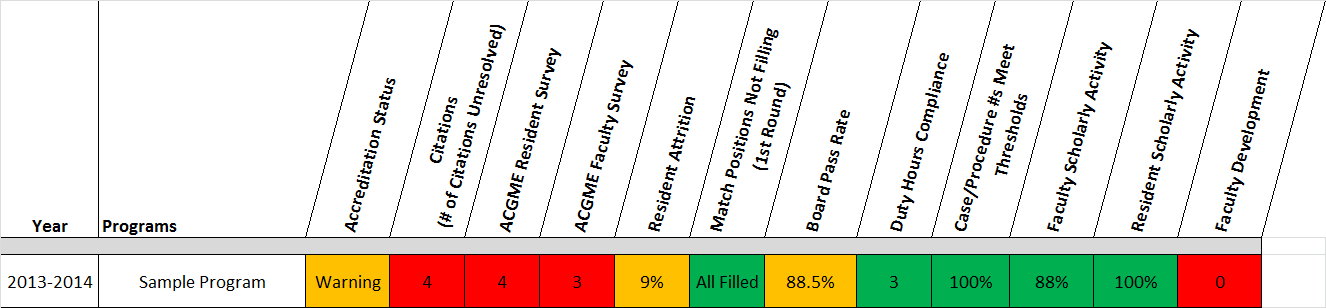 